FileIDDate (DD/MM/YYYY) 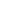 SizeCostLicense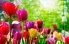  1981901012/09/2012 9:31 AM MDTMedium10 CreditsStandard ©Jaap Hart